Nº de référence de l’ordonnance collective :      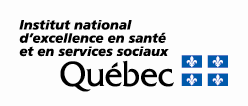 Établissement, CISSS, CIUSSS CIUSSS de la Capitale-NationaleCIUSSS de la Capitale-Nationale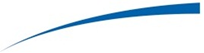 FORMULAIRE D’ADHÉSION À L’ORDONNANCE COLLECTIVEFORMULAIRE D’ADHÉSION À L’ORDONNANCE COLLECTIVEFORMULAIRE D’ADHÉSION À L’ORDONNANCE COLLECTIVEAjustement des antihyperglycémiants ou de l’insuline et analyses de laboratoire pour le suivi du diabète de type 2Ajustement des antihyperglycémiants ou de l’insuline et analyses de laboratoire pour le suivi du diabète de type 2Ajustement des antihyperglycémiants ou de l’insuline et analyses de laboratoire pour le suivi du diabète de type 2Ajustement des antihyperglycémiants ou de l’insuline et analyses de laboratoire pour le suivi du diabète de type 2Ajustement des antihyperglycémiants ou de l’insuline et analyses de laboratoire pour le suivi du diabète de type 2intention thérapeutiqueintention thérapeutiqueintention thérapeutiqueintention thérapeutiqueintention thérapeutiqueintention thérapeutiqueintention thérapeutiqueintention thérapeutiqueintention thérapeutiqueNOM DU MÉDICAMENT (ANTIHYPERGLYCÉMIANT, INSULINE) :NOM DU MÉDICAMENT (ANTIHYPERGLYCÉMIANT, INSULINE) :DOSE INITIALE :DOSE INITIALE :DOSE INITIALE :FRÉQUENCE :FRÉQUENCE :DOSE MAXIMALE :DOSE MAXIMALE :             mg  unités             mg  unités             mg  unités             mg  unités             mg  unités             mg  unités             mg  unités             mg  unités             mg  unités             mg  unités             mg  unités             mg  unités             mg  unités             mg  unités             mg  unitésDurée du traitement Durée du traitement Durée du traitement Durée du traitement Durée du traitement Durée du traitement Durée du traitement Durée du traitement Durée du traitement   1 AN  AUTRE :        AUTRE :      CIBLE THÉRAPEUTIQUE VISÉE CIBLE THÉRAPEUTIQUE VISÉE CIBLE THÉRAPEUTIQUE VISÉE CIBLE THÉRAPEUTIQUE VISÉE CIBLE THÉRAPEUTIQUE VISÉE CIBLE THÉRAPEUTIQUE VISÉE CIBLE THÉRAPEUTIQUE VISÉE CIBLE THÉRAPEUTIQUE VISÉE CIBLE THÉRAPEUTIQUE VISÉE   HbA1c :       %  GLYCÉMIE PRÉPRANDIALE :       mmol/L  GLYCÉMIE PRÉPRANDIALE :       mmol/L  GLYCÉMIE PRÉPRANDIALE :       mmol/L  GLYCÉMIE PRÉPRANDIALE :       mmol/L  GLYCÉMIE PRÉPRANDIALE :       mmol/L  GLYCÉMIE PRÉPRANDIALE :       mmol/L  GLYCÉMIE PRÉPRANDIALE :       mmol/L  GLYCÉMIE PRÉPRANDIALE :       mmol/L  GLYCÉMIE PRÉPRANDIALE :       mmol/L  GLYCÉMIE 2 H POSTPRANDIALE :       mmol/L  GLYCÉMIE 2 H POSTPRANDIALE :       mmol/L  GLYCÉMIE 2 H POSTPRANDIALE :       mmol/L  GLYCÉMIE 2 H POSTPRANDIALE :       mmol/L  GLYCÉMIE 2 H POSTPRANDIALE :       mmol/L  GLYCÉMIE 2 H POSTPRANDIALE :       mmol/L  GLYCÉMIE 2 H POSTPRANDIALE :       mmol/L  GLYCÉMIE 2 H POSTPRANDIALE :       mmol/L  GLYCÉMIE 2 H POSTPRANDIALE :       mmol/LANTÉCÉDENTS MÉDICAUX ANTÉCÉDENTS MÉDICAUX ANTÉCÉDENTS MÉDICAUX ANTÉCÉDENTS MÉDICAUX ANTÉCÉDENTS MÉDICAUX ANTÉCÉDENTS MÉDICAUX ANTÉCÉDENTS MÉDICAUX ANTÉCÉDENTS MÉDICAUX ANTÉCÉDENTS MÉDICAUX   MALADIE CARDIOVASCULAIRE  HYPERTENSION ARTÉRIELLE  HYPERTENSION ARTÉRIELLE  TABAGISME ACTIF  TABAGISME ACTIF  TABAGISME ACTIF  AUTRES :        AUTRES :        AUTRES :      RÉFÉRENCE AU MÉDECINRÉFÉRENCE AU MÉDECINRÉFÉRENCE AU MÉDECINRÉFÉRENCE AU MÉDECINRÉFÉRENCE AU MÉDECINRÉFÉRENCE AU MÉDECINRÉFÉRENCE AU MÉDECINRÉFÉRENCE AU MÉDECINRÉFÉRENCE AU MÉDECIN  AVISER LE MÉDECIN SI LA CIBLE D’HbA1c N’EST PAS ATTEINTE APRÈS       MOIS DE TRAITEMENT  AVISER LE MÉDECIN SI LA CIBLE D’HbA1c N’EST PAS ATTEINTE APRÈS       MOIS DE TRAITEMENT  AVISER LE MÉDECIN SI LA CIBLE D’HbA1c N’EST PAS ATTEINTE APRÈS       MOIS DE TRAITEMENT  AVISER LE MÉDECIN SI LA CIBLE D’HbA1c N’EST PAS ATTEINTE APRÈS       MOIS DE TRAITEMENT  AVISER LE MÉDECIN SI LA CIBLE D’HbA1c N’EST PAS ATTEINTE APRÈS       MOIS DE TRAITEMENT  AVISER LE MÉDECIN SI LA CIBLE D’HbA1c N’EST PAS ATTEINTE APRÈS       MOIS DE TRAITEMENT  AVISER LE MÉDECIN SI LA CIBLE D’HbA1c N’EST PAS ATTEINTE APRÈS       MOIS DE TRAITEMENT  AVISER LE MÉDECIN SI LA CIBLE D’HbA1c N’EST PAS ATTEINTE APRÈS       MOIS DE TRAITEMENT  AVISER LE MÉDECIN SI LA CIBLE D’HbA1c N’EST PAS ATTEINTE APRÈS       MOIS DE TRAITEMENT  AVISER LE MÉDECIN SI HYPOGLYCÉMIES PERSISTANTES (GLYCÉMIES ≤       mmol/L)  AVISER LE MÉDECIN SI HYPOGLYCÉMIES PERSISTANTES (GLYCÉMIES ≤       mmol/L)  AVISER LE MÉDECIN SI HYPOGLYCÉMIES PERSISTANTES (GLYCÉMIES ≤       mmol/L)  AVISER LE MÉDECIN SI HYPOGLYCÉMIES PERSISTANTES (GLYCÉMIES ≤       mmol/L)  AVISER LE MÉDECIN SI HYPOGLYCÉMIES PERSISTANTES (GLYCÉMIES ≤       mmol/L)  AVISER LE MÉDECIN SI HYPOGLYCÉMIES PERSISTANTES (GLYCÉMIES ≤       mmol/L)  AVISER LE MÉDECIN SI HYPOGLYCÉMIES PERSISTANTES (GLYCÉMIES ≤       mmol/L)  AVISER LE MÉDECIN SI HYPOGLYCÉMIES PERSISTANTES (GLYCÉMIES ≤       mmol/L)  AVISER LE MÉDECIN SI HYPOGLYCÉMIES PERSISTANTES (GLYCÉMIES ≤       mmol/L)  AVISER LE MÉDECIN SI HYPERGLYCÉMIES PERSISTANTES (GLYCÉMIES ≥       mmol/L)  AVISER LE MÉDECIN SI HYPERGLYCÉMIES PERSISTANTES (GLYCÉMIES ≥       mmol/L)  AVISER LE MÉDECIN SI HYPERGLYCÉMIES PERSISTANTES (GLYCÉMIES ≥       mmol/L)  AVISER LE MÉDECIN SI HYPERGLYCÉMIES PERSISTANTES (GLYCÉMIES ≥       mmol/L)  AVISER LE MÉDECIN SI HYPERGLYCÉMIES PERSISTANTES (GLYCÉMIES ≥       mmol/L)  AVISER LE MÉDECIN SI HYPERGLYCÉMIES PERSISTANTES (GLYCÉMIES ≥       mmol/L)  AVISER LE MÉDECIN SI HYPERGLYCÉMIES PERSISTANTES (GLYCÉMIES ≥       mmol/L)  AVISER LE MÉDECIN SI HYPERGLYCÉMIES PERSISTANTES (GLYCÉMIES ≥       mmol/L)  AVISER LE MÉDECIN SI HYPERGLYCÉMIES PERSISTANTES (GLYCÉMIES ≥       mmol/L)PARTICULARITÉS / COMMENTAIRESPARTICULARITÉS / COMMENTAIRESPARTICULARITÉS / COMMENTAIRESPARTICULARITÉS / COMMENTAIRESPARTICULARITÉS / COMMENTAIRESPARTICULARITÉS / COMMENTAIRESPARTICULARITÉS / COMMENTAIRESPARTICULARITÉS / COMMENTAIRESPARTICULARITÉS / COMMENTAIRESMÉDECIN traitANT MÉDECIN traitANT MÉDECIN traitANT MÉDECIN traitANT MÉDECIN traitANT MÉDECIN traitANT MÉDECIN traitANT MÉDECIN traitANT NOM :      NOM :      NOM :      NOM :      PRÉNOM :      PRÉNOM :      PRÉNOM :      PRÉNOM :      NOM DE LA CLINIQUE :      NOM DE LA CLINIQUE :      NOM DE LA CLINIQUE :      NOM DE LA CLINIQUE :      ADRESSE :      ADRESSE :      ADRESSE :      ADRESSE :      VILLE :      VILLE :      VILLE :      VILLE :      TÉLÉPHONE :        -    TÉLÉPHONE :        -    TÉLÉPHONE :        -    TÉLÉPHONE :        -    TÉLÉCOPIEUR :        -    TÉLÉCOPIEUR :        -    TÉLÉCOPIEUR :        -    TÉLÉCOPIEUR :        -    ADRESSE ÉLECTRONIQUE :      ADRESSE ÉLECTRONIQUE :      ADRESSE ÉLECTRONIQUE :      ADRESSE ÉLECTRONIQUE :      TÉLÉAVERTISSEUR :        -    TÉLÉAVERTISSEUR :        -    TÉLÉAVERTISSEUR :        -    TÉLÉAVERTISSEUR :        -    SIGNATURE :SIGNATURE :SIGNATURE :SIGNATURE :NUMÉRO DU PERMIS :      NUMÉRO DU PERMIS :      NUMÉRO DU PERMIS :      NUMÉRO DU PERMIS :      DATE (ANNÉE / MOIS / JOUR) :      DATE (ANNÉE / MOIS / JOUR) :      DATE (ANNÉE / MOIS / JOUR) :      DATE (ANNÉE / MOIS / JOUR) :      